ScopeThis Austroads Technical Specification ATS 5420 sets out the requirements for the supply of bolts, nuts, screws, washers, studbolts and threaded rods for steelwork. It also includes requirements for the supply of stainless steel Fasteners.This Specification details the default properties of the Fasteners. Additional requirements may be specified elsewhere on the drawings or other contract documents.DefinitionsThe following definitions apply to this Specification:Fasteners:	Steel items used to secure or join together individual items of steelwork, e.g. bolts, studbolts, threaded rods, holding down bolts, screws, nuts and washers.High strength 	Bolts, studbolts, threaded rods, and screws of property class 8.8 or higher, and nutsFasteners:	of property class 8 or higher, made from heat treated carbon steel.Manufacturing 	Fasteners of the same designation, including product grade, property class and sizeLot: 	(one thread diameter and one length), manufactured from wire, rod or flat product from the same heat, processed through the same or similar steps at the same time or over a continuous time period from a process with factory production control, including the same heat treatment and/or coating process, if any.Purchase 	The number of Fastener items to be purchased from a single Manufacturing Lot. Thislot size:	size is used to determine the frequency of testing in Annexure B.Lot 	Unique number assigned by the manufacturer to a Manufacturing Lot, allowing fullidentification 	traceability from the finished product item back through all previous manufacturingnumber:	operations to a given heat number or cast number of the raw material of manufacture.Low strength 	Bolts, studbolts, threaded rods and screws of property class 4.6 or 4.8, and nuts withFasteners:	property class 5, made from carbon steel not subjected to heat treatment during manufacturing.Manufacturer:	Entity providing the total, substantive or final production/assembly process of Fasteners.Mild steel 	Washers not subjected to heat treatment during manufacturing.washers:Product grade:	The precision of manufacture of the Fastener, based on the applicable dimensional tolerances. Grade A is the most precise and grade C is the least precise.Property class:	Numeric code, stamped on the Fastener to indicate its mechanical properties.	Bolts, screws and studbolts have a two-digit number with a decimal point in between, the first digit being 0.01 times the nominal tensile strength in MPa and the second digit being 10 times the ratio of the lower yield strength (or stress at 0.2% permanent set) to the nominal tensile strength in MPa.	Nuts have a single digit number representing 0.01 times the proof load stress in MPa, except for thin nuts which have a zero in front of the single digit.Threaded rods:	Rods that are threaded along their entire length, and used in conjunction with nuts.High strength 	Assembly of bolts, nuts and washers conforming to AS/NZS 1252, commonly used instructural bolt 	structural engineering applications.assembly:Studbolts:	Short rods which are either threaded at both ends or along their entire length, and used in conjunction with nuts.Supplier:		Australian business entity, which can be a local representative of an overseas manufacturer, wholesaler, importer or contractor, and is responsible for ensuring conformity of the supplied Fasteners to this Specification.Trace lot 	Unique alphanumeric code assigned by a Fastener manufacturer or distributor, to anumber:	consignment of Fasteners which identifies the original Manufacturing Lot number in an unequivocal manner.The following abbreviations apply to this Specification:AISI	American Iron and Steel InstituteHDG	Hot-dip galvanizingHRC	Rockwell Hardness measured on the C scaleHV	Vickers HardnessJAS-ANZ	Joint Accreditation System for Australia and New ZealandNATA	National Association of Testing Authorities, AustraliaPC	Property classTB	Bearing-type tensioned bolt conforming to AS 5100.6TF	Friction-type tensioned bolt conforming to AS 5100.6Referenced DocumentsThe following documents are referenced in this Specification:AustroadsATS 5310		Steel FabricationAustralian StandardsAS 1110		ISO metric hexagon bolts and screws - Product grades A and B AS 1110.1		BoltsAS 1110.2		ScrewsAS 1111		ISO metric hexagon bolts and screws - Product grade CAS 1111.1		BoltsAS 1111.2		ScrewsAS 1112		ISO metric hexagon nutsAS 1112.1		Style 1 - Product grades A and BAS 1112.2		Style 2 - Product grades A and BAS 1112.3		Product grade CAS 1112.4		Chamfered thin nuts - Product grades A and BAS 1214			Hot-dip galvanized coatings on threaded Fasteners (ISO metric coarse thread series)AS 1237		Plain washers for metric bolts, screws and nuts for general purposes AS 1237.1		General planAS 1237.2		TolerancesAS/NZS 1252.1			High-strength steel fastener assemblies for structural engineering - Bolts, nuts and washers - Technical requirementsAS 1275		Metric screw threads for FastenersAS/NZS 1390		Cup head bolts with ISO metric coarse threads AS 1420		ISO metric hexagon socket head cap screwsAS 1443		Carbon and carbon-manganese steel - Cold finished barsAS 1789		Electroplated zinc (electro-galvanized) coatings on ferrous articles (batch process)AS 1815		Metallic materials - Rockwell hardness testAS 1817		Metallic materials - Vickers hardness testAS/NZS 2465		Unified hexagon bolts, screws and nuts (UNC and UNF threads)AS 2528			Bolts, studbolts and nuts for flanges and other high and low temperature 
applications AS 3566		Self-drilling screws for building and construction industry AS 3566.1		General requirements and mechanical propertiesAS 3566.2		Corrosion resistance requirementsAS 4291		Mechanical properties of Fasteners made of carbon steel and alloy steel AS 4291.1		Bolts, screws and studsAS/NZS 4291.2 	Nuts with specified proof load - Coarse thread AS/NZS 5100.6		Bridge design - Steel and composite construction AS/NZS ISO 9001Quality management systems – RequirementsISO StandardsISO 898		Mechanical properties of Fasteners made of carbon steel and alloy steelISO 898-1		Bolts, screws and studs with specified property classes - Coarse thread and fine pitch threadISO 898-2		Nuts with specified proof load values - Coarse thread ISO 965		ISO general-purpose metric screw threadsISO 3506		Mechanical properties of corrosion-resistant stainless steel Fasteners ISO 3506-1		Bolts, screws and studsISO 3506-2		Nuts ISO 4014		Hexagon head bolts - Product grades A and BISO 4017		Hexagon head screws - Product grades A and B ISO 4032		Hexagon nuts, Style 1 - Product grades A and B ISO 4762		Hexagon socket head cap screwsISO 7089		Plain washers - Normal series - Product grade AISO 7090		Plain washers, chamfered - Normal series - Product grade AISO 10642		Hexagon socket countersunk head screwsASTM InternationalASTM A193M			Standard Specification for alloy-steel and stainless steel bolting for high temperature or high pressure service and other special purpose applicationsASTM A194M		Standard specification for carbon steel, alloy steel, and stainless steel nuts for bolts for high pressure or high temperature service, or bothASTM A240M		Standard specification for chromium and chromium-nickel stainless steel plate, sheet, and strip for pressure vessels and for general applicationsASTM A666		Standard specification for annealed or cold-worked austenitic stainless steel sheet, strip, and flat barASTM B695-04		Standard specification for coatings of zinc mechanically deposited on iron and steelEuropean StandardsBS 4168		Hexagon socket screws and wrench keysDIN 125A		Product grade A washersDIN 912		Socket head cap screwsDIN 931		Hexagon head bolts with shankEN 14399		High strength Structural Bolting Assemblies for PreloadingEN 14399-2		Suitability Test for PreloadingEN 14399-3		System HR - Hexagon Bolt and Nut Assemblies EN 14399-6		Plain Chamfered WashersQuality System RequirementsFasteners must be manufactured and supplied by organisations that have quality management systems which are certified to AS/NZS ISO 9001 by an organisation which is accredited by JAS-ANZ or an International Accreditation Association member.At least 6 weeks prior to the commencement of supply of Fasteners, the following information for each type of Fastener which is proposed to be used in the Works must be submitted to the Principal:name and address of proposed supplier(s);evidence of conformity to the requirements of Clause 4.1;product designation, description and proposed Purchase Lot size;list of required tests in accordance with Clause 9;number of specimens to be tested in accordance with Annexure B;initial evidence of conformity to the traceability requirements in Clause 10; andsample test certificates of similar type(s) of Fasteners, showing conformity with this Specification.Documents submitted on previous projects may be accepted as evidence for Items (f) and (g). The documents must clearly show the lot identification number of the Fastener on the test certificates.High Strength Structural Bolt AssembliesAssemblies Conforming to AS/NZS 1252Assemblies comprising bolts PC 8.8 (sizes M12 to M36), nuts PC 8 (sizes M12 to M36) and hardened washers conforming to AS/NZS 1252 are acceptable as high strength Fastener assembly types under this Specification.Alternative Assembly Type (to EN 14399-3)In accordance with AS/NZS 1252.1 Clause 1.5 “Alternative Assembly Type”, only assemblies comprising bolts PC 8.8, nuts PC 8 and hardened washers manufactured in accordance with EN14399-3, System HR, are acceptable under this Specification.Additional Assembly Type (to EN 14399-3)In accordance with AS/NZS 1252.1 Clause 1.6 “Additional Assembly Type”, only assemblies comprising high strength bolts PC 10.9, high strength nuts PC 10 and associated hardened washers manufactured in accordance with EN14399-3, System HR, are acceptable under this Specification where shown on the drawings.Other FastenersThis Clause sets out the requirements for carbon steel Fasteners, other than high strength structural Fasteners specified in Clause 5.Unless stated otherwise, all references to Fasteners are to ISO metric Fasteners.Bolts and NutsThe dimensions and associated tolerances (“product grade”), and material properties (“property class”), of bolts and nuts must conform to the standards stated in Table 6.3.Table 6.3: Manufacturing and material standards for ISO metric bolts and nutsAS/NZS 1390 covers cup head bolts to PC 4.6 only; however, the bolts can be manufactured to a higher property class (i.e. PC 8.8) as specified on the drawings for some applications.Low strength thin nuts PC 04 or PC 05 are typically used as lock nuts with high or low tensile Fasteners.For ISO metric bolts or other threaded components of a particular property class, use only steel nuts of the corresponding property class shown in Table 6.4.Table 6.4: Corresponding property class of ISO metric nuts to boltsScrewsThe dimensions and associated tolerances, and material properties, of steel screws must conform to the standards stated in Table 6.5.Table 6.5:	 Manufacturing and material standards for ISO metric screwsItem may not be readily available in the Australian marketSelf-drilling steel screws for fixing to steel must conform to AS 3566, with Class 4 protective coating.Fasteners in Imperial UnitsFasteners in imperial units comprising hexagon bolts, screws and nuts must conform to relevant standards, e.g. AS/NZS 2465.WashersUnless shown otherwise on the drawings, all washers must be flat, round and normal size.Hardened steel washers for use with Fasteners PC 8.8 or higher must conform to AS/NZS 1252.1. Washers conforming to EN 14399-6 are acceptable.Steel washers for use with bolts PC 4.6, PC 4.8 or PC 5.6 must conform to AS 1237.1 and AS 1237.2.Oversize and square washers must be manufactured to the dimensions and material properties specified on the drawings.StudboltsISO metric high strength steel studbolts must be PC 8.8 to AS 2528 or ASTM A193M. Associated nuts must be PC 8 to AS 2528 or ASTM A194M.ISO metric low strength steel studbolts must be PC 4.6 to AS 2528. Associated nuts must be PC 5 to AS 2528.High strength steel studbolts in Imperial units must be Grade B7 to AS 2528 or ASTM A193M. Associated nuts must be Grade 2H to AS 2528 or ASTM A194M.Low strength steel studbolts in Imperial units must be Grade B8 to AS 2528. Associated nuts must be Grade 8 to AS 2528.Threaded Rods, Holding Down Bolts and Other Non-standard FastenersThe pitch and dimensional tolerances of threaded rods and associated nuts must conform to AS 1275 or ISO 965. Their material property class must conform to AS 4291.1 and AS/NZS 4291.2, or ISO 898-1 and ISO 898-2, as specified on the drawings.U-bolts, L-bolts and other non-standard Fasteners must conform to the dimensions, material properties and protective treatment shown on the drawings.Low strength Fasteners (e.g. bolts and rods PC 4.6 and nuts PC 4) may be welded. Welding must conform to ATS 5310. Such Fasteners must not be manufactured from free-cutting steel as specified in AS 1443.Locking DevicesLocking devices must be a type approved by the Principal.Stainless Steel FastenersCompositionStainless steel Fasteners must be of austenitic AISI 316L to ASTM A240M or ASTM A666 (or equivalent) steel, with maximum carbon content of 0.03 % and minimum molybdenum content of 2%.High strength stainless steel Fasteners must have a minimum ultimate tensile strength of 800 MPa.The dimensions and associated tolerances of stainless steel Fasteners must conform to the standards stated in Table 7.3.Table 7.3: Manufacturing requirements for stainless steel fastenersProtective Treatment for FastenersThe protective treatment of Fasteners must conform to Table 8.1.Table 8.1: Protective treatment of FastenersHDG must be in accordance with AS/NZS 1214 or equivalent.Mechanical plating with zinc must be in accordance with ASTM B695-04 or equivalent.Electroplating with zinc must be in accordance with AS 1897 or equivalent.Hot-dip galvanised high strength structural bolts PC 10.9 may be used only if the assembly test to AS/NZS 1252 or the preloading suitability test to EN 14399-2 has been carried out and found to be conforming to the relevant standard, to avoid the risk of hydrogen embrittlement associated with the galvanising process.Thermal Diffusion GalvanisingIf specified in the Contract documents, thermal diffusion galvanising (TDG) instead of HDG or zinc plating must be used. The specified TDG layer thickness must be achieved for the bolt assembly product grades and the thread dimension tolerances.A trial assembly of Fastener components with the specified coatings, to verify that the components will fit properly, must be carried out.During the trial assembly, the nuts must be able to run up and down the threaded length of the bolt using only force applied by fingers.TestingGeneralThe Contractor must ensure that the Fasteners are tested in accordance with this Clause and provide evidence of that testing.Testing of Fasteners in Imperial units must conform to the relevant material and manufacturing standard(s), e.g. AS/NZS 2465.Where less than 50 Fasteners of one type are required in the Works and those Fasteners are used in a low risk environment, the Contractor may request the Principal to approve a waiver of the specified testing requirements for those Fasteners.Tests must be carried out in laboratories accredited by NATA for the test, or in laboratories accredited for that test by an organisation with a Mutual Recognition Agreement with NATA.The frequency of testing of Fasteners in Imperial units must conform to Annexure B for the equivalent ISO metric Fastener grade.Testing must be carried out on finished Fasteners which are representative of those supplied.Mechanical PropertiesTesting for mechanical properties must be carried out in accordance with Annexure B, which overrides the requirements of the manufacturing standards, including AS/NZS 1252.Tensile tests instead of wedge tensile test must be carried out on bolts with nominal diameters larger than 39 mm.The hardness tests may be carried out using either the Vickers or Rockwell scale. Test results that have been converted from one scale to the other must not be providedThe proof load test (refer Clause 4.4) is a destructive test. Discard all proof load tested specimens.The minimum number of specimens to be tested from each Purchase Lot for each of the specified tests must be in accordance with Annexure B.Chemical CompositionChemical composition testing must be carried out in accordance with the applicable standard.One chemical composition test must be carried out for each Purchase Lot.Test CertificatesThe Contractor must provide test certificates showing that Fasteners tested conform to the requirements of this Specification.The test certificate for each Purchase Lot must include the following:test certificate number and test date;test description and applicable standard;identification of test specimen and Purchase Lot;description of test specimen and stage of manufacture at the time of testing;protective treatment (if applicable) and lubrication conditiontest result and acceptance criteria;description of type and location of failure and the fracture surfaces, where applicable;chemical composition of Purchase Lot;name of and position of the person authorised the test report and dated signature; andlaboratory accreditation details.Testing by PrincipalIf requested by the Principal, the Contractor must supply additional Fasteners from each Purchase Lot to enable the Principal to undertake testing of those Fasteners.Nonconforming Purchase LotsWhere any test fails to meet the acceptance criteria, the Purchase Lot from which the sample specimen was taken must be discarded and replaced with a new Purchase Lot.The replacement Purchase Lot must not be replaced from the same Manufacturing Lot as the rejected Lot.TraceabilityEach supplied Fastener item must be traceable. Documentation and identification of Fastener items and their packaging must enable traceability of each item.The lot identification number (and trace lot number, if any) must be recorded for each item within each Purchase Lot to enable identification of the source of each item and each production process used for its manufacture.Delivery and StorageThe following documentation must be provided prior to delivery:Documents specified in Clause 4.Details of supplier(s), the relevant lot identification number and trace lot number if any, and the Fastener description/designation.Test certificates for the Purchase Lot(s) in accordance with Clause 9.14.Supplier declaration of conformity (“SDoC”) of the Purchase Lot(s) to the standards specified in this Specification.Fasteners must be delivered as assemblies and components of assemblies must not be interchanged.Fasteners of the same Purchase Lot must be delivered in the same container or in containers with identical labels for large quantities.Fasteners must be stored in a waterproof container clear of the ground and protected from damage. Annexure A:	Summary of Hold Points, Witness Points and RecordsThe following is a summary of the Witness Points/Hold Points that apply to this Specification and the Records that the Contractor must submit to the Principal to demonstrate compliance with this Specification.Annexure B:	Testing of Mechanical PropertiesRequired TestsTable B.1: Mechanical testing requirementsNA = Not applicable1	 Refer to Table B2 for details of minimum testing frequency for the respective Test Plans.Test FrequencyThe test frequency must be determined as follows:Identify the type of tests required and the associated Test Plan from Table B1.Determine minimum number of specimens for each test from Table B2 for the Purchase Lot size according to the specified Test Plan.Table B2: Testing frequency for test plansRefer to Clause 2 for “Purchase Lot size” definition. Amendment RecordAUSTROADS TECHNICAL SPECIFICATION ATS 5420Supply of Bolts, Nuts and Washers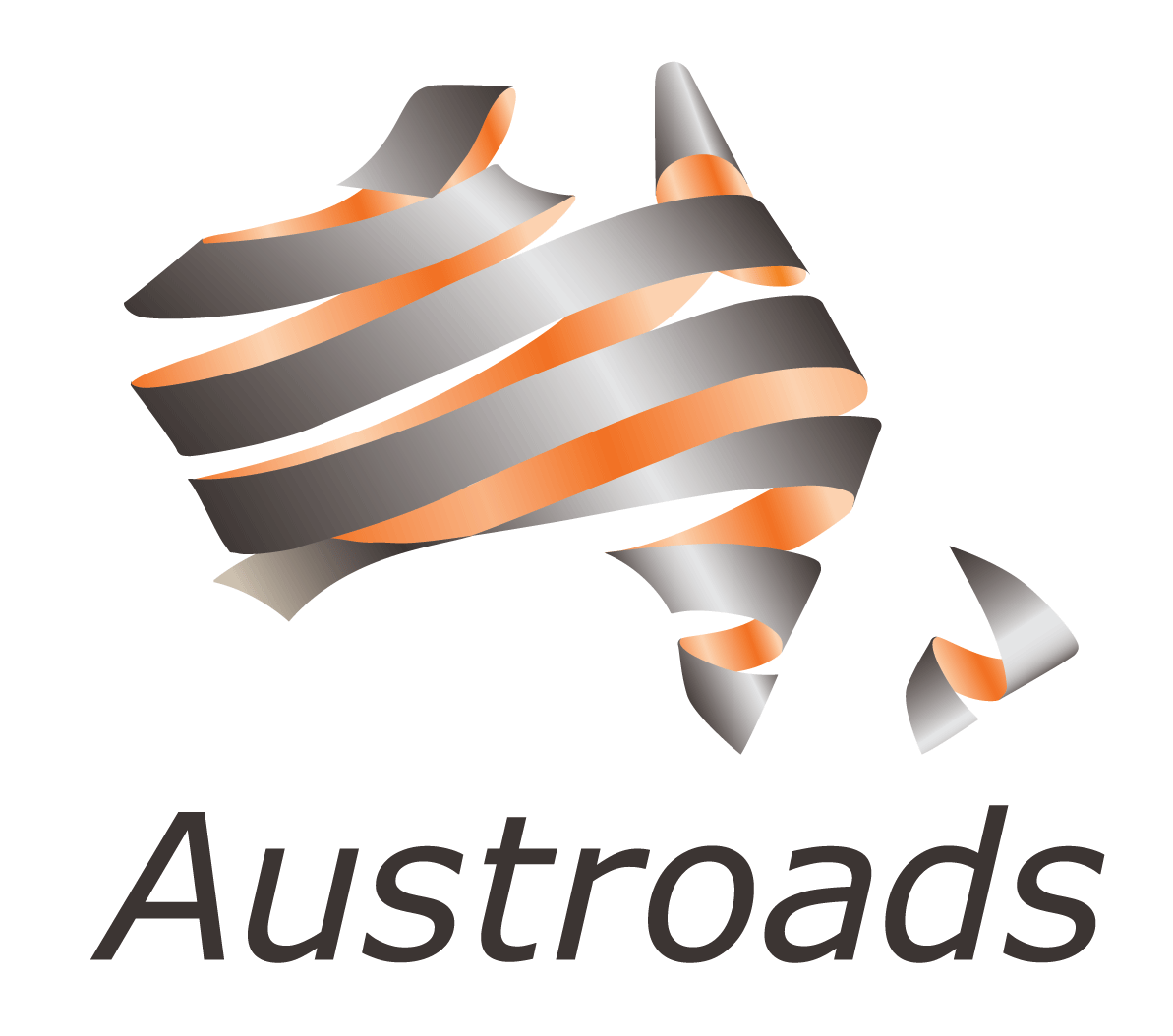 HOLD POINT 1HOLD POINT 1Process HeldCommencement of supply of Fasteners.Submission DetailsThe Required Information must be provided at least 6 weeks prior to the delivery of the Fasteners to the Site.StrengthCommon nameProduct grade/ manufacturing standardProduct grade/ manufacturing standardProperty class/
material standardProperty class/
material standardHigh ISO metric hexagon head bolts PC 8.8A or BAS 1110.18.8AS 4291.1High ISO metric hexagon head bolts PC 10.9A or BAS 1110.110.9AS 4291.1High ISO metric hexagon nuts PC 8A or BAS 1112.18AS/NZS 4291.2High ISO metric hexagon nuts PC 10A or BAS 1112.110AS/NZS 4291.2High ISO metric cup head bolts PC 8.8 (1)–AS/NZS 1390 (for dimensions only)8.8AS/NZS 4291.1Low ISO metric hexagon head bolts PC 4.6CAS 1111.14.6AS 4291.1Low ISO metric hexagon nuts PC 5CAS 1112.35AS/NZS 4291.2Low ISO metric cup head bolts PC 4.6–AS/NZS 13904.6AS/NZS 4291.1Low ISO metric thin hexagon nuts PC 04 or PC 05 (2)A or BAS 1112.405AS/NZS 4291.2ComponentProperty classProperty classProperty classProperty classProperty classBolts, U-bolts, threaded rods, etc4.64.85.68.810.9Nuts555810StrengthCommon nameProduct grade/ manufacturing standardProduct grade/ manufacturing standardProperty class/ 
material standardProperty class/ 
material standardHighISO metric hexagon head screws PC 8.8A or BAS 1110.28.8AS 4291.1HighISO metric hexagon head screws PC 10.9 (1)A or BAS 1110.210.9AS 4291.1HighISO metric hexagon socket head cap screws PC 10.9AAS 1420 or DIN 91210.9AS 4291.1HighISO metric countersunk socket head screws PC 10.9–ISO 10642 orBS 416810.9AS 4291.1or ISO 898-1HighISO metric hexagon socket head cap screws PC 12.9AAS 1420 or DIN 91212.9AS 4291.1HighISO metric countersunk socket head screws PC 12.9 (1)–ISO 10642 orBS 416812.9AS 4291.1or ISO 898-1LowISO metric hexagon head screws PC 4.6CAS 1111.24.6AS 4291.1FastenerManufacturing standardISO metric hexagon head boltsISO 4014 or AS 1110.1 or DIN 931ISO metric hexagon head screwsISO 4017 or AS 1110.2ISO metric hexagon socket head cap screwsISO 4762 or AS 1420ISO metric hexagon nutsISO 4032 or AS 1112.1WashersISO 7089 or ISO 7090 for chamfered washers or DIN 125A (withdrawn)ISO metric threaded rodsISO 965 or AS 1275Fastener typeClause referenceProtective treatmentHigh strength structural bolts PC 8.8, and associated nuts and washers5.1,5.2Hot-dip galvanizing (HDG) (1)Low strength hexagon head bolts and screws PC 4.6, and associated nuts and washers6.3Hot-dip galvanizing (HDG) (1)Threaded rods PC 4.6 or PC 8.8, and associated nuts and washers6.3, 
6.16
Hot-dip galvanizing (HDG) (1)Holding down bolts and associated nuts and washers6.16,6.3Hot-dip galvanizing (HDG) (1)Cup head bolts6.3Hot-dip galvanizing (HDG) (1)High strength structural bolts PC 10.9, and associated nuts and washers5.3Mechanical plating with zinc (2), or HDG (1, 4)High strength hexagon head bolts and screws PC 8.8 or PC 10.9 product grade A or B, and associated nuts and washers6.3PC 8.8: Mechanical plating with zinc (2), or electroplating with zinc (3),
PC 10.9: Mechanical plating with zinc (2)High strength hexagon socket head cap screws PC 10.9 or PC 12.96.5Residual coating of light oilHigh strength countersunk socket head screws PC 10.9 or PC 12.96.5Residual coating of light oilSelf-drilling screws6.5Class 4 to AS 3566.2 (withdrawn)Stainless steel Fasteners7No additional protective treatmentLocking devices6.19As approved by the PrincipalHOLD POINT 2HOLD POINT 2Process HeldDelivery of each consignment of Fasteners to SiteSubmission DetailsThe documentation in Clause 11.1 must be provided at least 14 days prior to the delivery of the Fasteners to the Site ClauseHold pointWitness pointRecord4.3Commencement of supply of FastenersThe documentation listed in Clause 411.1Delivery of each consignment of Fasteners to SiteFastener delivery documentation listed in Clause 11.1Fastener typeClause reference Tensile strength (1)Tensile strength (1)Proof load (1)Proof load (1)Other tests (1)Other tests (1)Fastener typeClause reference Test methodTest planTest methodTest planTest methodTest planHigh strength structural bolts5Wedge test to AS/NZS 1252.1, Clause 6.6BAS/NZS 1252.1, Clause 6.6BAssembly test to AS/NZS 1252.1BHigh strength structural bolts5Wedge test to AS/NZS 1252.1, Clause 6.6BAS/NZS 1252.1, Clause 6.6BHardness test to AS/NZS 1252.1, Clause 2.4BHigh strength structural nuts5NAAS/NZS 1252.1, Clause 6.6BHardness test to AS/NZS 1252.1, Clause 3.4BStructural washers (hardened)5NANAHardness test to AS/NZS 1252.1, Clause 6.6CHigh strength bolts6Wedge test to AS 4291.1, Clause 9.1AAS 4291.1, Clause 9.6AHardness test to AS 4291.1, Clause 9.9CHigh strength nuts6NAAS/NZS 4291.2, Clause 9.1AHardness test to AS/NZS 4291.2, Clause 9.2CHigh strength screws other than socket head cap screws6Wedge test to AS 4291.1, Clause 9.1AAS 4291.1, Clause 9.6AHardness test to AS 4291.1, Clause 9.9CHigh strength socket head cap screws6AS 4291.1, Clause 9.4AAS 4291.1, Clause 9.6AHardness test to AS 4291.1, Clause 9.9CHigh strength studbolts or threaded rods6Wedge test to AS 2528, Clause 2.3.6.3AAS 2528, Clause 2.3.6.2AHardness test to AS 2528, Clause 2.3.6.6CHardened washers6NANAVickers hardness test to AS 1817 or Rockwell hardness test to AS 1815BLow strength bolts6AS 4291.1, Clause 9.2 (or wedge test to Clause 9.1)BAS 4291.1, Clause 9.6BNALow strength screws6AS 4291.1, Clause 9.2 (or wedge test to Clause 9.1)BAS 4291.1, Clause 9.6BNALow strength nuts6NAAS/NZS 4291.2, Clause 9.1BNALow strength studbolts or threaded rods6AS 4291.1, Clause 9.2BAS 2528, Clause 2.3.6.2BNAMild steel washers6NANAHardness test to AS 1237.1BStainless steel bolts7ISO 3506-1, Clause 7BISO 3506-1, Clause 7BNAStainless steel screws7ISO 3506-1, Clause 7BISO 3506-1, Clause 7BNAStainless steel nuts7NAISO 3506-2, Clause 7BNAStainless steel studbolts or threaded rods7ISO 3506-1, Clause 7BISO 3506-1, Clause 7BNAStainless steel washers7NANAVickers hardness test to AS 1817 or Rockwell hardness test to AS 1815BSelf-drilling screws6AS 3566.1, Clause 1.11NANAPurchase lot size (1)Minimum number of specimensMinimum number of specimensMinimum number of specimensPurchase lot size (1)Test Plan ATest Plan BTest Plan C 50211> 50 and  200311> 200 and  1,000521> 1,000 and  5,000832> 5,000 and  10,0001232> 10,0001642Amendment no.Clauses amendedActionDate-New specificationNewJune 2020KeyFormatChange in formatSubstitutionOld clause removed and replaced with new clauseNewInsertion of new clauseRemovedOld clauses removed